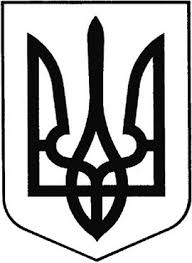                          ГРEБІНКІВСЬКА СEЛИЩНА РАДА                   Білоцерківського району Київської області                           ВИКОНАВЧИЙ КОМІТЕТ                                   Р О З П О Р Я Д Ж Е Н Н Явід 01 квітня 2022 року           смт Гребінки                          № 40-ОДПро оголошення дня жалоби вГребінківській селищній територіальній громаді Керуючись Законом України «Про місцеве самоврядування в Україні», Указом Президента від 24 лютого 2022 року № 64 «Про введення воєнного стану в Україні», з метою вшанування пам'яті загиблих воїнів Гребінківської селищної територіальної громадиЗОБОВ`ЯЗУЮ:У зв'язку із трагічною загибеллю в боях проти російських окупантів під м.Ізюм Харківської області жителя смт Гребінки, Володимира Миколайовича Коваля, солдата-гранатометника 95-ої окремої десантно-штурмової бригади, та жителя с. Лосятин, Юрія Петровича Чирви, старшого сержанта 95-ої окремої десантно-штурмової бригади:Оголосити в Гребінківській селищній територіальній громаді 03 квітня 2022 року день жалоби.У день жалоби на всій території громади приспустити Державний Прапор України з траурною стрічкою на будинках і спорудах органу місцевого самоврядування, комунальних підприємств, установ і організацій.Контроль за виконанням даного розпорядження залишаю за собою.Селищний голова	                                                   Роман ЗАСУХА